الملحق رقم 01Faculté :…………………………………………………………………………………………………Département :……………………………………………………………………………………………DEMANDE DE STAGE PRATIQUE AU PROFIT DES ETUDIANTSRENSEIGNEMENTS DU STAGIAIRE :Nom et Prénom:……………………………………………………………………………………………………………………..Date et lieu de naissance :…………/………/…………..à…………………………………….w(……………………… )Matricule :…………………………………………………………………………………………………………………Niveau d’étude : L3		M1		M2Domaine :……………………………………………………………………………………………………………………Filière :………………………………………………………………………………………………………………………Spécialité :…………………………………………………………………………………………………………………NATURE ET PROGRAMME DU STAGE DEMANDE :Fait partie du cursus de la formation :	                     Oui		   NonStage de fin d’études :                                                      Oui		   Non Programme et Objectifs du stage :…………..………………………………………………………………………………………………………………………………………………..………………………………………………………………………………………………………………………………………………..………………………………………………………………………………………………………………………………………………..………………………………………………………………………………Etablissement d’accueil :………………..…………………………………………………………………………………..Durée du stage : ………………joursENSEIGNANT CHARGE DU SUIVI DU STAGIAIRE :Nom et Prénom :…………………………………………………………………………………………………….Grade :………………………………………………………………………………………………………………………Téléphone personnel :……………………………………………………………………………………………….e-mail :………………………………………………………………………………………………………………………Stages antérieurs : si oui indiquer la période et le lieu du stage ………………………………………………………………………………………………………………………………..…...…………………………………………………………………………………………………………………………L’étudiant Stagiaire	    L’Encadreur du stagiaire 		 Le Chef de Départementالملحق رقم 01……………………………………………………………………………....................................……………………………….كلية:........ ……………………………………………………….....................................…………………………………………..قسم:.................استمارة طلب تربص تطبيقي لفائدة الطَّلبةبيانات الطَّالب المتربص:الاسم و اللقب: ..........................................................…………………………………………………… تاريخ و مكان الازدياد:........../.............../...............................بـ..............................................ولاية:........................................رقم التسجيل: ……………………………………………….........................................................……………….....المستوى الدراسي:                   ل3  		                          م1   			م2الميدان: ………........……………………………………………………................................................................………………..الشعبة: ……………………………………………….....................................................................................………………..التخصص: …………………………………………………..........................................................................………………..طبيعة و برنامج التربص المطلوب:يدخل ضمن مسار التكوين للتَّخصُّص:	                                            نعم	         	لاتربُّص نهاية الدراسات:                                                                                      نعم		لاخطة و أهداف التربص:.........................................................................................................................................................................................................................................................................................................................................................................................................................................................................................................................................................................................................................................................................................................................................مؤسسة الاستقبال:.................................................................................................................................مدة التربص:...........................يوما الأستاذ المشرف على متابعة المتربّص:الاسم و اللقب: ………………………..…………………………………......................................................………………..الرتبة: ……………................………………………………………………….....................................................………………..رقم الهاتف الشخصي: …………………………………………………………….........................................................………البريد الالكتروني: …………………………………………………………….........................................................………………..تربصات سابقة: في حال استفاد الطالب من تربصات سابقة تذكر الفترة و مؤسسة الاستقبال.............................................................................................................................................................................  الطَّالب المعني بالتربص		            الأستاذ المشرف على المتربّص 	                                    رئيس القسم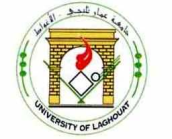 République Algérienne Démocratique et PopulaireMinistère de l’enseignement supérieur et de la recherche scientifiqueUniversité Amar Thelidji – Laghouatالجمهورية الجزائرية الديمقراطية الشعبيةوزارة التعليم العالي و البحث العلميجامعة عمار ثليجي بالأغواط